Положениео работе методического кабинета1.      Общие положения1.1.      Методический кабинет создается при дошкольном образовательном Учреждении.1.2.      Деятельность кабинета регламентируется основами законодательства и нормативными документами Министерства образования РФ,  Законом «Об образовании в Российской Федерации» от 29.12.2012 № 273- ФЗ, приказом Минобрнауки России от 30.08.2013 № 1014 «Об утверждении Порядка организации и осуществления образовательной деятельности по основным общеобразовательным программам — образовательным программам дошкольного образования», «Федерального государственного образовательного стандарта дошкольного образования» (утверждённого приказом Министерства образования РФ от 17. 10.2013 №1155).1.3.      Кабинет взаимодействует с учреждениями и организациями, осуществляющими информационно-методическое обеспечение дошкольного образования.1.4.      Методический кабинет ДОУ – это:центр сбора педагогической информации (нормативные документы, педагогическая и методическая литература, передовой педагогически опыт и т.д.);центр повышения квалификации педагогов (обеспечение их творческой работы, самообразования и совершенствования педагогического мастерства),центр анализа и обобщения опыта методической работы, накопленного в образовательном учреждении;научно-методический центр (методическое сопровождение педагогов, осуществляющих инновационную и экспериментальную деятельность).1.5. Методический кабинет:оказывает методическую помощь педагогическим работникам ДОУ в освоении учебных программ, методических материалов, методов обучения, развития и воспитания детей; в организации и управлении образовательным процессом, его психологическом сопровождении;обеспечивает сбор, анализ и систематизацию опыта работы, создает банк данных об эффективных формах работы и их результатах;создает временные творческие группы по разработке содержания методической работы образовательного учреждения по определенному направлению деятельности;предоставляет педагогическим кадрам право повышения профессиональной компетентности через различные формы организации методической работы: семинары, консультации, открытые уроки и т.п.;создает условия педагогическим кадрам образовательного учреждения для ознакомления, как с опытом работы всего педагогического персонала, так и с опытом отдельных педагогов ДОУ.1.6. Руководство методическим кабинетом осуществляет старший воспитатель.1.7. В своей деятельности методический кабинет подотчетен педагогическому совету.2.         Цели и задачи методического кабинета2.1.        Целью деятельности методического кабинета является совершенствование методической работы в ДОУ, создание единого информационного и методического пространства.2.2.        Задачи методического кабинета:создание условий для непрерывного повышения квалификации педагогических работников;создание условий для обучения всех участников образовательного процесса новым технологиям обучения и воспитания;диагностирование запросов и корректировка методических затруднений педагогов;развитие и поддержка инициативы педагогов, стремления к творческому росту, проявления своей педагогической индивидуальности;распространение опыта работы лучших педагогов ДОУ.3.      Содержание и основные формы работы3.1.       Методический кабинет организует постоянную методическую работу с педагогами ДОУ.Методический кабинет в соответствии с поставленными задачами осуществляет деятельность по четырём ведущим направлениям:Научно-методическая деятельность:Выявление, изучение и обобщение на технологическом уровне педагогического опыта.Выявление затруднений дидактического и методического характера в образовательном процессе и подготовка мероприятий по их устранению.Организация обучения, проведение лекций, семинаров, курсов для работников МДОУ по вопросам использования в учебном процессе современных аудиовизуальных средств обучения и применения информационных технологий.Организация процессов аттестации педагогических и руководящих работников ДОУ.Осуществление методической поддержки педагогических работников, ведущих экспериментальную работу.Аналитико-обобщающая деятельность по организации учета педагогических кадров ДОУ.Осуществление планово-прогностической деятельности для организации функционирования ДОУ в режиме развития.Адаптирование программ (вариативных, альтернативных), новых педагогических технологий и методик обучения в связи с обновлением содержания дошкольного образования.Определение направленной опытно-экспериментальной (исследовательской) работы.Составление методических рекомендаций по использованию наиболее эффективных методов и форм обучения и воспитания, направленных на развитие общения, игровой деятельности, познавательных процессов у детей дошкольного возраста.Информационно-методическая деятельность:Формирование банка педагогической, нормативно-правовой и методической информации.Обеспечение информационных, учебно-методических и образовательных потребностей педагогических работников.Содействие повышению квалификации педагогических работников.Формирование фонда обучающих киновидеофильмов и других аудиовизуальных средств обучения по образовательным областям для проведения образовательной деятельности.Организация электронных библиотек учебных материалов и обеспечение доступа к ним. Обеспечение фондов учебно-методической литературы.Организационно-методическая деятельность: Участие в подготовке и проведении научно-практических конференций, педагогических чтений и семинаров.Подготовка и проведение конкурсов профессионального педагогического мастерства педагогических работников.Сбор, обработка и анализ информации о результатах воспитательно-воспитательной работы.Мониторинг состояния и формирование банка данных опытно-экспериментальной работы.Организация постоянно действующих семинаров по инновациям.Изучение и анализ состояния и результатов методической работы, определение направлений ее совершенствования.Прогнозирование, планирование и организация повышения квалификации и профессиональной переподготовки педагогических и руководящих работников образовательных учреждений, оказание им информационно-методической помощи в системе непрерывного образования.Диагностическая деятельность:Изучение, подбор и разработка материалов по диагностике деятельности педагогов и детей.Изучение индивидуальных особенностей ребенка в процессе его развития.Проведение диагностики на выявление степени готовности ребенка к обучению в школе.Комплексное оценивание педагогической деятельности и изучение потенциальных возможностей работников ДОУ, выявление обобщение и распространение передового педагогического опыта.Осуществление контроля и анализа состояния воспитательно-образовательного процесса, его качества. Оценка результативности педагогического процесса в ДОУ.3.2. Методический кабинет ДОУ должен иметь следующие материалы:основополагающие и регламентирующие документы государственной политики в области образования;список образовательных сайтов для работы в Интернет;методическую литературу, газетные публикации и журнальные статьи по актуальным вопросам деятельности ДОУ;материалы справочного и рекомендательного характера по оформлению передового педагогического опыта, творческих проектов, грантов, конкурсных работ;материалы публикаций педагогов;материалы профессиональных конкурсов;материалы открытых занятий, мероприятий;разработки семинаров, конференций и иных форм работы с педагогическим персоналом;разработанные педагогами программы кружков, разработки занятий к ним;материалы методических бюллетеней;видеозаписи занятий и развлечений;аналитический банк данных по педагогическому персоналу;материалы научно-исследовательской деятельности педагогов (в электронном и печатном вариантах);стенды, отражающие организацию методической работы в образовательном учреждении.3.3. Методический кабинет работает по плану, согласованному и утвержденному  педагогическим советом.4.         Права и обязанности4.1.       Методический кабинет имеет право на:разработку и тиражирование методических рекомендаций, контрольно-диагностических и дидактических материалов;подготовку методических материалов для публикации в журналах;помощь в сопровождении исследовательской работы педагогов.4.2. Методический кабинет обязан:обеспечить качество оказываемых методических услуг;осуществлять свою деятельность в соответствии с утвержденным планом работы;согласовывать с педагогическим советом план работы и изменения в нем;обеспечивать систематическое повышение уровня профессиональной компетентности своих педагогических кадров;регулярно анализировать свою деятельность.5.         Материальная база5.1. Методический кабинет финансируется, в соответствии с утвержденной сметой расходов ДОУ.5.2. Методический кабинет имеет помещение, компьютерную и офисную технику, необходимые для нормальной деятельности работников, для размещения методической и справочной литературы, проведении совещаний, семинаров и консультаций.5.3. Для обеспечения эффективной работы методического кабинета предусматривается финансирование, обеспечивающее создание и укрепление материально-технической базы: содержание помещения, современного оборудования, комплектование фонда библиотек педагогической, учебно-методической литературой, подписными изданиями, расходных материалов и др.6.         Управление6.1. Методический кабинет возглавляет старший воспитатель, имеющий высшее педагогическое образование.6.2. Старший воспитатель:- осуществляет руководство деятельностью методического кабинета  и несет ответственность за его работу;-  создает условия для профессионального роста работников, повышения их квалификации не реже одного раза в 5 лет.МУНИЦИПАЛЬНОЕ ДОШКОЛЬНОЕ ОБРАЗОВАТЕЛЬНОЕ УЧРЕЖДЕНИЕ ДЕТСКИЙ САД №5 «СЕРПАНТИН»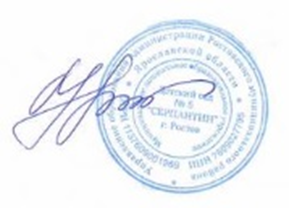 